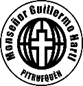                                        Pauta de Evaluación del Modelo tridimensional de ADN.Objetivo: Elaborar un modelo 3D de un fragmento de molécula de ADN ,utilizando materiales reciclados o comprados.Instrucciones: Mediante la siguiente pauta se evaluará su trabajo, utilícela como una guía para asegurarse de hacer su modelo correctamente. ( Trabajo individual).                                                                                                   PAZ    y   BIEN.Nombre del estudiante:Curso:4° Plan Común. ________________Fecha:CriterioIndicador         PuntajeIDEAL           REAL        PuntajeIDEAL           REALPRECISIÓN.Presenta  cinco pares  de bases nitrogenadas. En el ADN.5PRECISIÓN.Es un modelo tridimensional el ADN.5PRECISIÓN.Se muestra  una doble hélice en el  ADN.5PRECISIÓN.Se Aparean A  con  T.5PRECISIÓN.Se aparean C con G.5PRECISIÓN.Se indican los puentes de H correctos entre las bases A=T y  C=_ G5PRECISIÓN.Se alternan fosfatos con desoxirribosa5PRECISIÓN.Las bases nitrogenadas se unen al azúcar.5PRECISIÓN.Los peldaños de la doble hélice son horizontales.5PRECISIÓN.Se distingue claramente las purinas ( A  Y G) en su forma y detalles.5PRECISIÓN.Se  distingue claramente las pirimidinas ( C y T) en su forma y detalles.5PRECISIÓN.Ubican el enlace fosfodiéster en el ADN.5Calidad Los  distintos componentes tienen colores diferenciales ( ADN  )3Calidad Si se coloreó, recortó papeles o pintó se hizo en forma correcta y prolijamente para indicar las distintas estructuras.3Calidad Es limpio.3Calidad Los  modelos  tienen  base o puede ser colgado3Calidad Los modelos son creativos y originales.3Calidad Buscan información adicional( por ejemplo, quien descubrió el ADN )3Calidad Diferencia los nucleótidos de los nucleósidos en su modelo de ADN.3Calidad Ubica los carbones  en la desoxirribosa de su modelo de ADN.3Calidad Ubica  la orientación 3”  a 5” y vice versa.3Calidad Explica en qué consisten las antiparalelas3Calidad Presenta rotulación  de todo su modelo3Calidad Calidad  PUNTAJE TOTAL93Calidad                                                            NOTA.